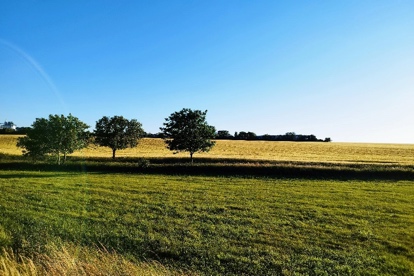 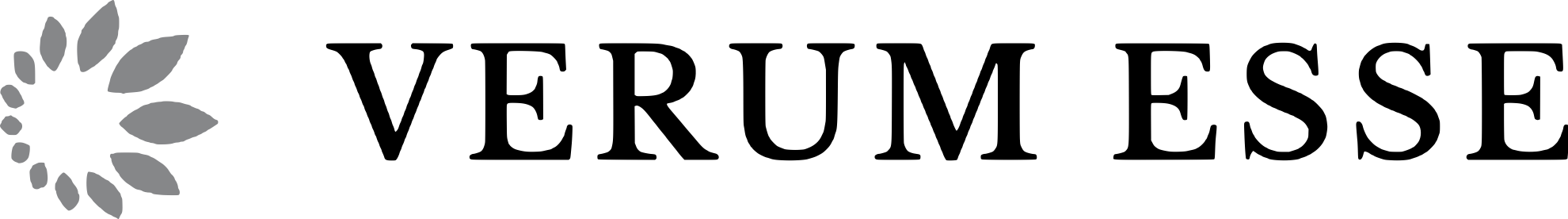 Mgr. Dominika BednárováVás pozýva na jednodňový odborný seminár 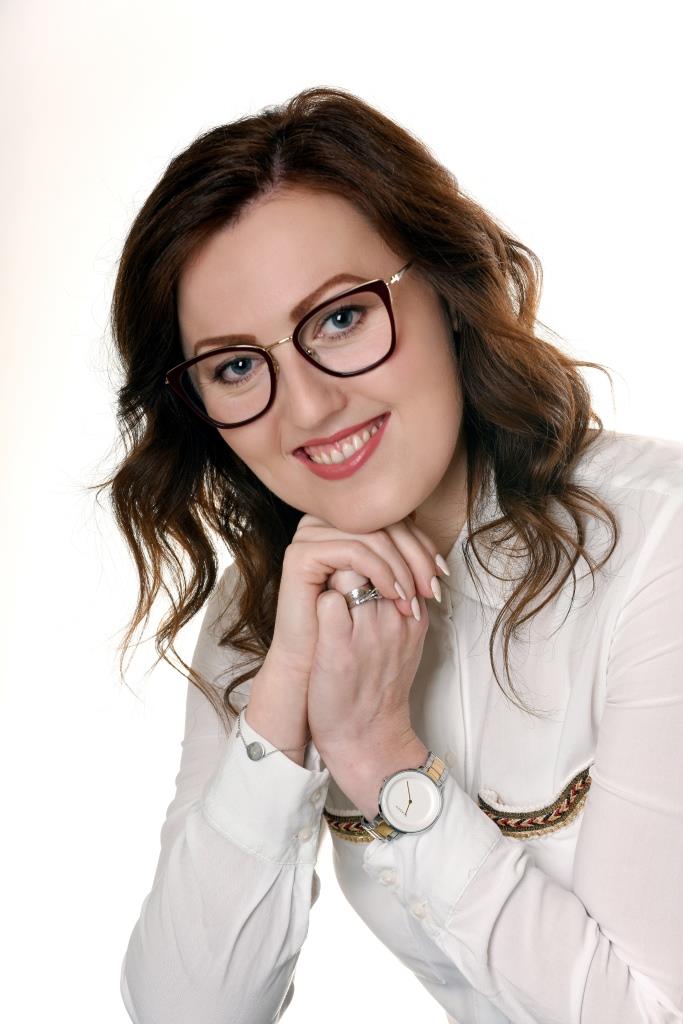 O lektorke:Mgr. Dominika Bednárová Vzdelaním klinická a poradenská psychologička, certifikovaná psychoterapeutka. Po absolvovaní VŠ štúdia na FIF UK pracovala 5 rokov v poradenskej oblasti, v Centre špeciálno-pedagogického poradenstva. Klinickú a psychoterapeutickú prax získala v ambulancii klinickej psychológie a následne v Psychiatrickej nemocnici vo Veľkom Záluží, kde posledné dva roky zastávala funkciu vedúcej psychologičky. Špecializačné štúdium v poradenskej psychológii absolvovala na Slovenskej zdravotníckej univerzite v Bratislave, atestáciu z klinickej psychológie získala na Katedre psychológie Univerzity Komenského v Bratislave. Psychoterapeutické vzdelanie absolvovala v Slovenskom Inštitúte pre psychodynamickú psychoterapiu. Aktuálne pôsobí v privátnej praxi v Trnave a Piešťanoch, kde sa venuje hlavne psychoterapii a organizovaniu vzdelávania pre kolegov. Osobitne sa zaujíma o problematiku osobnosti a jej porozumeniu v psychodynamických súvislostiach. Venuje sa aj téme úzkosti, prepojeniu tela a duše (psychosomatike)  a dopadu rôznych typov traumatizácie na prežívanie a fungovanie človeka.      Viac informácií a kompletný odborný profil na www.dominikabednarova.sk 